ŚWIDNICKIE TOWARZYSTWO BUDOWNICTWA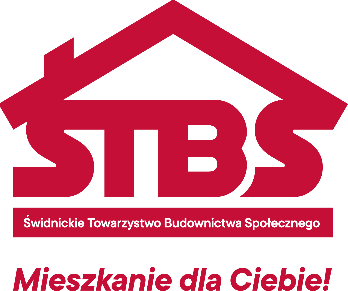 SPOŁECZNEGO SP. Z O.O.58-100 Świdnica, ul. Głowackiego 39Atel./fax: 74/852-55-32, 74/856-90-22 www.tbs-swidnica.eu e-mail:kontakt@tbs-swidnica.euKonto: PKO BP S.A. O/Świdnica 24 1020 5138 0000 9202 0008 7924REGON 890630878, NIP 884-21-21-139, kapitał zakładowy 67 196 000Sąd Rejonowy dla Wrocławia Fabrycznej KRS: 0000081668Świdnica, 11.01.2024 r.Wszyscy Wykonawcy Dot. postępowania Nr P-2/2023 na zadanie pn. „BUDOWA ZESPOŁU BUDYNKÓW MIESZKALNYCH WIELORODZINNYCH WRAZ Z ZAGOSPODAROWANIEM TERENU PRZY UL. PARKOWEJ W STRZEGOMIU, etap I, budynki B2,B3.”Pytania i odpowiedzi nr 2Zamawiający, Świdnickie Towarzystwo Budownictwa Społecznego, Spółka z o.o., na podstawie art. 135 ust. 2 ustawy z dnia 11 września 2019 r. Prawo zamówień publicznych (Dz. U. z 2023 r. poz. 1605) - dalej p.z.p., udziela odpowiedzi na pytania, które wpłynęły do treści SWZ.Pytanie nr 1I. W związku z analizą udostępnionej przez Zamawiającego dokumentacji informujemy, iż następujące pliki przedmiarów:1."TBS wewnętrzne instalacje przedmiar";2."TBS-Strzegom-przedmiar";3."TBS-zewnętrzne-przedmiar";zostały wygenerowane z nielegalnej wersji oprogramowania Norma Pro i przez to nie można ich edytować w legalnej wersji oprogramowania. Bardzo prosimy o udostepnienie przedmiarów z legalnego programu Norma Pro.Odpowiedź nr 1Projektant udzielił informacji, że wszystkie programy, z których korzysta - są legalne.Pytanie nr 2II. Prosimy o jednoznaczne określenie czy zakres prac ujęty w przedmiarze pt. "TBS Strzegom PZT częśćbudowlana etap II przedmiar robót" jest objęty zakresem niniejszego postępowania?Odpowiedź nr 2Postępowanie dotyczy wyłącznie I etapu , tj. budowy budynków B2 i B3 oraz zagospodarowania terenu określonego na PZT jako etap I  (wyraźnie wydzielony błękitną linią).  Zarówno "TBS Strzegom PZT część budowlana etap II przedmiar robót" jak i „TBS Strzegom PZT część budowlana etap II przedmiar robót” nie są objęte postępowaniem i zostały dołączone do dokumentacji przetargowej omyłkowo.Prezes Zarządu						Wiceprezes ZarząduŚwidnickiego TBS sp. z o.o.                                 Świdnickiego TBS sp. z o.o.Marek Zawisza 						Tomasz Chojnowski 											Otrzymują:1. wszyscy Wykonawcy,2. aa,3. Platforma zakupowa OpenNexus.